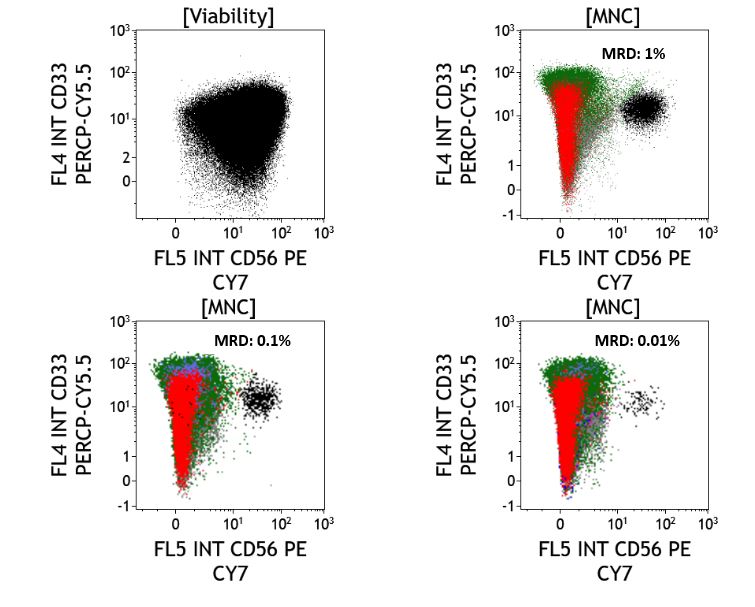 Supplementary Figure 1: Limit of Detection experiment for the 8 colour FCM MRD assay. The plot on upper left represents the leukemic sample. The upper right plot shows dilution at 1%, the lower left and right plots show dilution at 0.1 and 0.01%.Supplementary Table 1: Differences in characteristics of patients who were post induction MRD positive and relapsed/ post induction MRD positive and did not relapse as well as patients who were post induction MRD negative and relapsed/ post induction MRD negative and did not relapse. *One patient was excluded from this analysis as he died during the consolidation phase of therapyPI MRD Positive (n=108*)Did Not Relapse (68)Relapsed (40)p valueFavorable Cytogenetics2211p=0.88Intermediate Cytogenetics3619p=0.88Poor Cytogenetics1010p=0.88FLT3-ITD Positive148p=0.88FLT3-ITD Negative5432p=0.88NPM1 Positive1312p=0.88NPM1 Negative5528p=0.88CEBPA Positive52p=0.88CEBPA Negative6235p=0.88PI MRD Negative (n=191)Did Not Relapse (151)Relapsed (41)Favorable Cytogenetics5514p=0.47Intermediate Cytogenetics8620p=0.47Poor Cytogenetics97p=0.47FLT3-ITD Positive3510p=0.47FLT3-ITD Negative11431p=0.47NPM1 Positive4718p=0.47NPM1 Negative10223p=0.47CEBPA Positive143p=0.47CEBPA Negative12833p=0.47